Путешествие по Рыбинску.Маршрут автобуса №3, время в пути – 55 минут  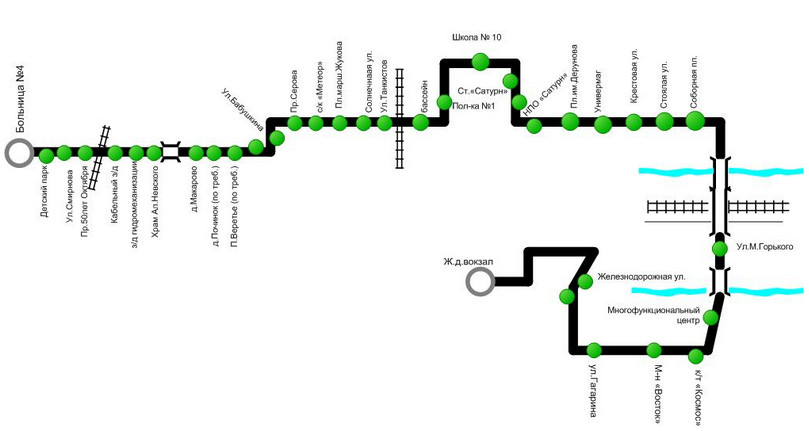 Маршрут автобуса № 10, время в пути – 45 минут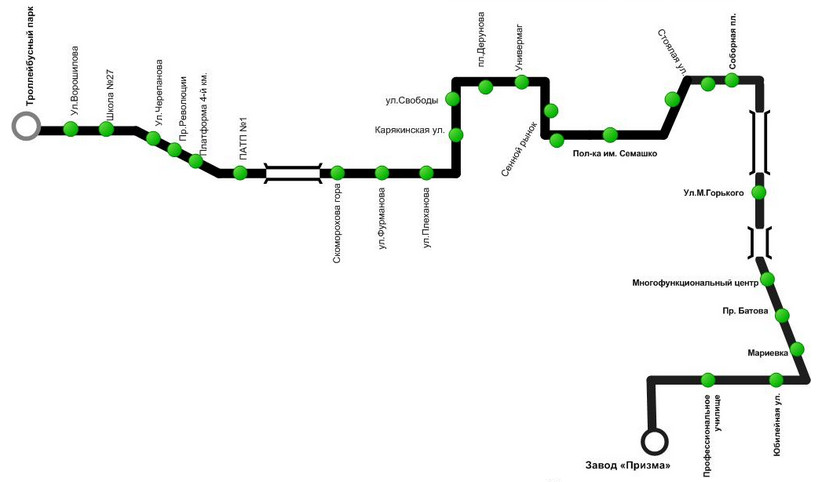 Количество остановок в маршруте автобуса №3.       2. Количество остановок в маршруте автобуса №10 . На сколько  остановок  в маршруте №3 больше, чем в маршруте №10?Укажите разницу во времени преодоления полного маршрута автобусов №3 и №10.Количество остановок в маршруте автобуса №3.       2. Количество остановок в маршруте автобуса №10 . На сколько  остановок  в маршруте №3 больше, чем в маршруте №10?Укажите разницу во времени преодоления полного маршрута автобусов №3 и №10.